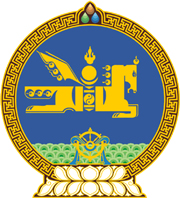 МОНГОЛ УЛСЫН ХУУЛЬ2022 оны 11 сарын 11 өдөр                                                                  Төрийн ордон, Улаанбаатар хот    НИЙГМИЙН ДААТГАЛЫН САНГИЙН    2023 ОНЫ ТӨСВИЙН ТУХАЙНЭГДҮГЭЭР БҮЛЭГНИЙТЛЭГ ҮНДЭСЛЭЛ1 дүгээр зүйл.Хуулийн зорилт1.1.Энэ хуулийн зорилт нь Нийгмийн даатгалын санд 2023 оны төсвийн жилд төвлөрүүлэх орлого, зарцуулах төсвийн хэмжээ, төсөв зарцуулах эрх олгохтой холбогдсон харилцааг зохицуулахад оршино.2 дугаар зүйл.Нийгмийн даатгалын сангийн 2023 оны                                       төсвийн хууль тогтоомж2.1.Нийгмийн даатгалын сангийн 2023 оны төсвийн хууль тогтоомж нь Төсвийн тухай хууль, Төсвийн тогтвортой байдлын тухай хууль, Нийгмийн даатгалын тухай хууль, энэ хууль болон эдгээр хуультай нийцүүлэн гаргасан хууль тогтоомжийн бусад актаас бүрдэнэ.ХОЁРДУГААР БҮЛЭГНИЙГМИЙН ДААТГАЛЫН САНГИЙН 2023 ОНЫ ТӨСВИЙН ОРЛОГО, ЗАРЛАГА3 дугаар зүйл. Нийгмийн даатгалын санд 2023 оны төсвийн жилд төсвийн ерөнхийлөн захирагч доор дурдсан хэмжээтэй орлого төвлөрүүлнэ:/Энэ зүйлийг 2023 оны 06 дугаар сарын 16-ны өдрийн хуулиар өөрчлөн найруулсан./4 дүгээр зүйл.Нийгмийн даатгалын сангийн төсөвт 2023 оны төсвийн жилд төсвийн ерөнхийлөн захирагч доор дурдсан хэмжээтэй эргэн төлөх төлбөр төлнө: 5 дугаар зүйл. 2023 оны төсвийн жилд төсвийн ерөнхийлөн захирагч доор дурдсан хэмжээтэй төсөв зарцуулна:/Энэ зүйлийг 2023 оны 06 дугаар сарын 16-ны өдрийн хуулиар өөрчлөн найруулсан./6 дугаар зүйл.Нийгмийн даатгалын сангийн чөлөөт үлдэгдлээс Засгийн газрын урт хугацаат /нэг жил болон түүнээс дээш/ бонд, Монголбанкны үнэт цаас худалдан авахад зарцуулах хөрөнгийн доод хэмжээг 300,000.0 сая төгрөгөөр баталсугай./Энэ зүйлийг 2023 оны 06 дугаар сарын 16-ны өдрийн хуулиар нэмсэн./7 дугаар зүйл.Энэ хуулийг 2023 оны 01 дүгээр сарын 01-ний өдрөөс эхлэн дагаж мөрдөнө./Энэ зүйлийн дугаарт 2023 оны 06 дугаар сарын 16-ны  өдрийн хуулиар өөрчлөлт оруулсан./	МОНГОЛ УЛСЫН 	ИХ ХУРЛЫН ДАРГА 				Г.ЗАНДАНШАТАРД/дОрлогын төрөлОрлогын төрөлДүн 
/сая төгрөгөөр/1Хөдөлмөр, нийгмийн хамгааллын сайдХөдөлмөр, нийгмийн хамгааллын сайд4,175,192.11.1Ажил олгогчийн төлөх шимтгэл1,807,829.21.2Ажиллагчдаас төлөх шимтгэл1,401,337.8    1.3Эхийн хүүхэд асрах чөлөөтэй хугацааны шимтгэл15,143.91.4Цаатан иргэдийн нийгмийн даатгалын шимтгэл172.11.5Сайн дурын даатгуулагчаас төлөх шимтгэл161,725.31.6Гадаадад хөдөлмөрийн гэрээгээр ажиллаж байгаа иргэдийн төлөх шимтгэл3,302.61.7Үйлдвэрлэлийн осол, мэргэжлээс шалтгаалах өвчний улмаас хөгжлийн бэрхшээлтэй болсон даатгуулагчийн төлөх шимтгэл2,341.01.8Бусад орлого8,973.11.9Төр хариуцах иргэдийн тэтгэвэр болон шимтгэлийн хөнгөлөлтийн татаас774,367.1Нийт орлогоНийт орлогоНийт орлого4,175,192.1Д/дТөсвийн ерөнхийлөн захирагчДүн/сая төгрөгөөр/1Хөдөлмөр, нийгмийн хамгааллын сайд68,363.4Д/дЗарлагын төрөлЗарлагын төрөлДүн 
/сая төгрөгөөр/1Хөдөлмөр, нийгмийн хамгааллын сайдХөдөлмөр, нийгмийн хамгааллын сайд4,152,690.81.1Тэтгэврийн даатгалын сан3,728,529.61.2Тэтгэмжийн даатгалын сан229,981.21.3Үйлдвэрлэлийн осол, мэргэжлээс шалтгаалах өвчний даатгалын сан45,203.51.4Ажилгүйдлийн даатгалын сан80,295.31.5Үйл ажиллагааны урсгал зардал47,131.81.6Даатгуулагчид буцаан олгох нийгмийн даатгалын шимтгэлийн зардал21,549.4Нийт зарлагаНийт зарлагаНийт зарлага4,152,690.8